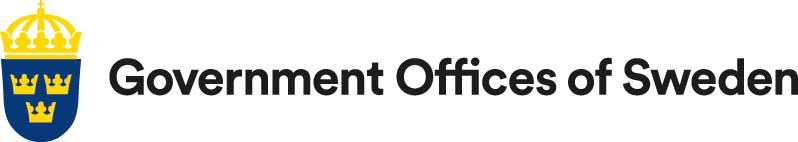 Submission from Sweden on the Draft General Comment on Article 6 of the International Covenant on Civil and Political Rights – Right to lifeWe are pleased with the framing and the recommendations made in paragraph 9 on the right to life of the pregnant woman. We support the Committee's view that state parties should provide access to safe abortion and not criminalise girls and women who have undergone an abortion, nor the service provider. We are also appreciative of the fact that it is recommended that state parties should take measures to prevent unplanned pregnancies through adequate information and services and the recognition of their reproductive rights. 4 October 2017